АДМИНИСТРАТИВНАЯ ПРОЦЕДУРА № 1.8.Регистрация договора найма (аренды) жилого помещения частного жилищного фонда и дополнительных соглашений к нему (осуществляется в соответствии с Жилищным кодексом  Республики Беларусь)Документы и (или) сведения, представляемые гражданином для осуществления административной процедуры•  заявление (форма заявления), подписанное собственником жилого помещения частного жилищного фонда и участниками общей долевой собственности на жилое помещениепаспорт или иной документ, удостоверяющий личность собственника жилого помещения частного жилищного фонда и нанимателя жилого помещения частного жилищного фонда (для иностранных граждан и лиц без гражданства, которым предоставлена дополнительная защита в Республике Беларусь, в случае отсутствия у них документа для выезда за границу и иностранных граждан и лиц без гражданства, которые ходатайствуют о предоставлении статуса беженца, дополнительной защиты или убежища в Республике Беларусь, – свидетельство о предоставлении дополнительной защиты в Республике Беларусь или свидетельство о регистрации ходатайства о предоставлении статуса беженца, дополнительной защиты или убежища в Республике Беларусь соответственно)три экземпляра договора найма (аренды) или дополнительного соглашения к немутехнический паспорт и документ, подтверждающий право собственности на жилое помещениеписьменное согласие всех собственников жилого помещения - в случае, если сдается жилое помещение, находящееся в общей собственностиДокументы, запрашиваемые райисполкомом в других государственных органах, иных организацияхсправка о месте жительства и составе семьи или копия лицевого счетаРазмер платы, взимаемой при осуществлении административной процедурыбесплатно Максимальный срок осуществления административной процедуры2 дня со дня подачи заявления, а в случае запроса документов и (или) сведений от других государственных органов- 10 дней Срок действия справки, другого документа (решения), выдаваемых (принимаемого) при осуществлении административной процедуры 	бессрочноК сведению граждан!С вопросами по осуществлению данной административной процедурыВы можете обратиться:•  в службу «Одно окно» райисполкома: г. Кировск, ул.Кирова, 80, каб. 4, тел. (802237) 79-1-50,  79-1-51.Режим работы: понедельник-пятница с 8.00 до 17.00или•  в отдел архитектуры, строительства и жилищно-коммунального хозяйства райисполкома к Дьяковой Ольге Владимировне, начальнику отдела, каб.27, тел. (802237) 79-1-49. Прием граждан: понедельник-пятница с 8.00 до 13.00 и с 14.00 до 17.00.В случае временного отсутствия Дьяковой О.В. – к Савельеву М.Ф., главному специалисту отдела, каб. 26, тел. (802237) 79-1-66. Прием граждан: понедельник-пятница с 8.00 до 13.00, с 14.00 до 17.00.ВЫШЕСТОЯЩИЙ ГОСУДАРСТВЕННЫЙ ОРГАН:Могилевский областной исполнительный комитет,212030, г. Могилев, ул. Первомайская, 71.Режим работы: с 8.00 до 13.00, с 14.00 до 17.00, кроме выходных и праздничных днейК сведению граждан!С вопросами по осуществлению данной административной процедурыВы можете обратиться:•  в службу «Одно окно» райисполкома: г. Кировск, ул.Кирова, 80, каб. 4, тел. (802237) 79-1-50,  79-1-51.Режим работы: понедельник-пятница с 8.00 до 17.00или•  в отдел архитектуры, строительства и жилищно-коммунального хозяйства райисполкома к Дьяковой Ольге Владимировне, начальнику отдела, каб.27, тел. (802237) 79-1-49. Прием граждан: понедельник-пятница с 8.00 до 13.00 и с 14.00 до 17.00.В случае временного отсутствия Дьяковой О.В. – к Савельеву М.Ф., главному специалисту отдела, каб. 26, тел. (802237) 79-1-66. Прием граждан: понедельник-пятница с 8.00 до 13.00, с 14.00 до 17.00.ВЫШЕСТОЯЩИЙ ГОСУДАРСТВЕННЫЙ ОРГАН:Могилевский областной исполнительный комитет,212030, г. Могилев, ул. Первомайская, 71.Режим работы: с 8.00 до 13.00, с 14.00 до 17.00, кроме выходных и праздничных дней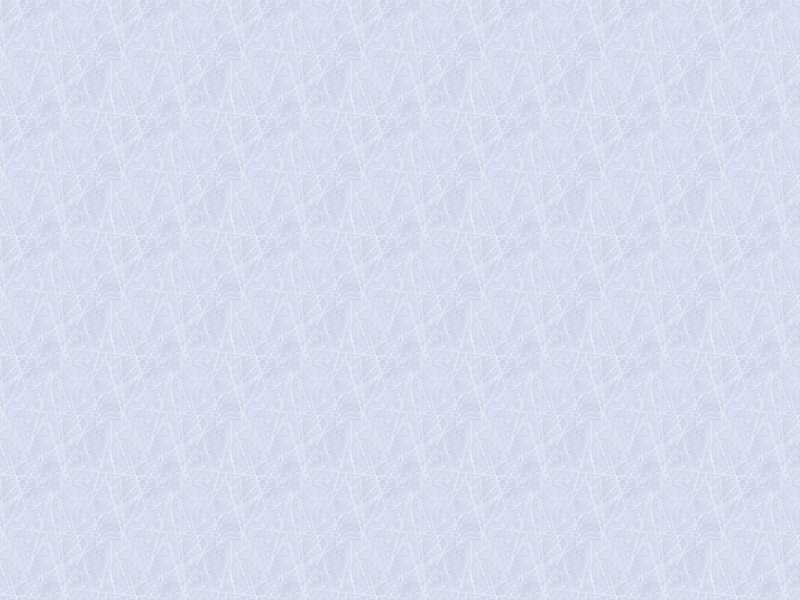 